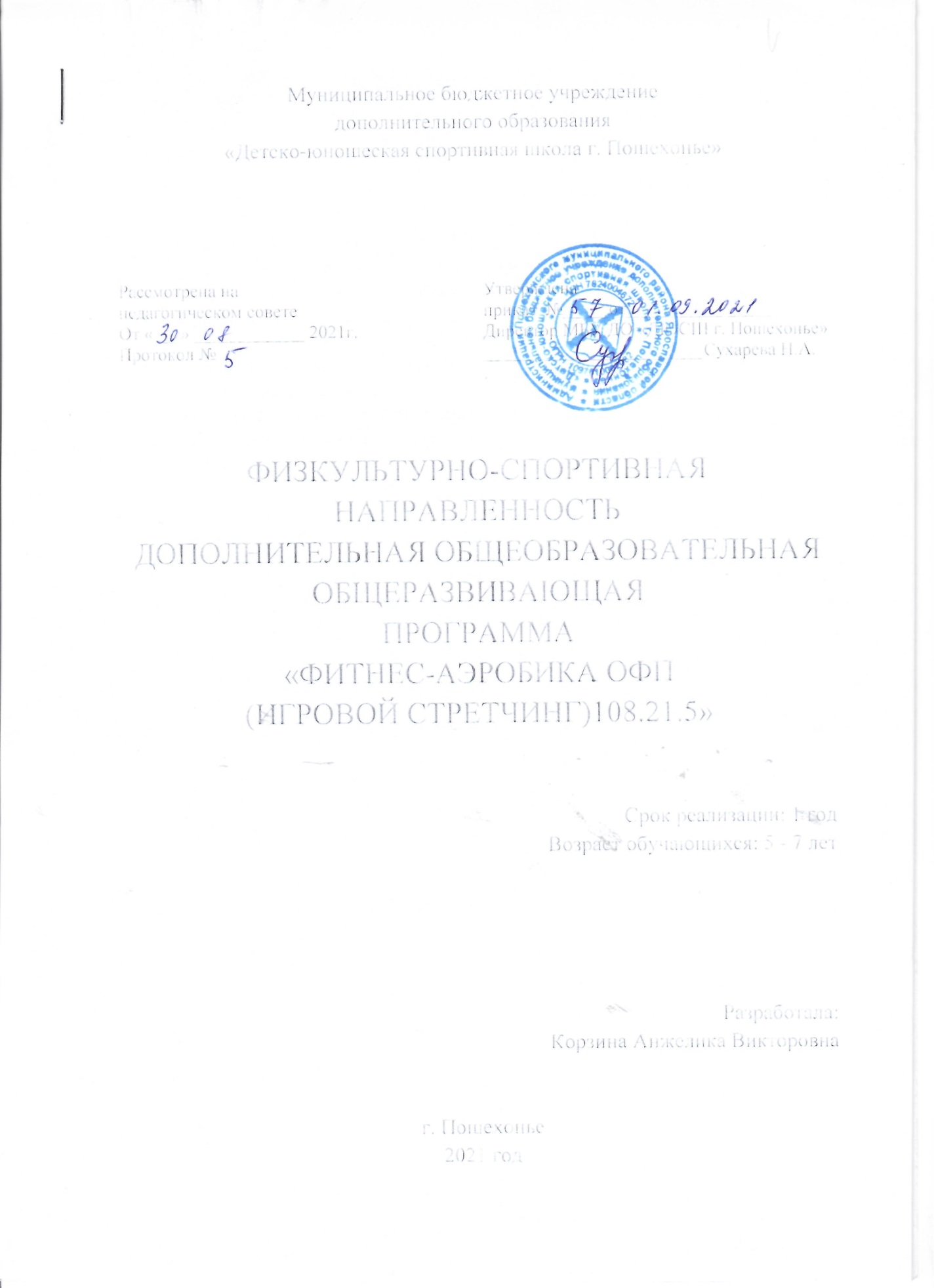 ОглавлениеПояснительная записка………………………………………...3Учебно-тематический план дополнительнойобщеобразовательной общеразвивающей программы……….4Календарный учебный график………………………….….. ....5Содержание дополнительной      общеобразовательной общеразвивающей программы ...….…10Обеспечение дополнительной     общеобразовательной общеразвивающей программы…….….11Мониторинг образовательных результатов…………………...13Методическая литература………………………………………13ПОЯСНИТЕЛЬНАЯ ЗАПИСКАДополнительная общеобразовательная общеразвивающая программа  физкультурно- спортивной направленности «Фитнес аэробика ОФП (игровой стретчинг) 108.21.5» составлена на основании следующих нормативных документов:Федеральный закон от 29 декабря 2012 г. N 273-ФЗ "Об образовании в Российской Федерации".Концепция развития дополнительного образования детей, утвержденная распоряжением правительства Российской Федерации от 4 сентября 2014 г. N 1726-р.Приказ Минпросвещения России от 09.11.2018 года N 196. «Об утверждении Порядка организации и осуществления образовательной деятельности по дополнительным общеобразовательным программам»Санитарные правила 2.4.3648-20 "Санитарно-эпидемиологические требования к организациям воспитания и обучения, отдыха и оздоровления детей и молодёжи", утвержденные постановлением Главного государственного санитарного врача Российской Федерации от 28 сентября 2020 года N 28.Письмо Минобрнауки России от 18 ноября 2015 г. N 09-3242 «О направлении информации» (вместе с Методическими рекомендациями по проектированию дополнительных общеразвивающих программ).Локальные акты МБУ ДО «ДЮСШ г. Пошехонье»-Актуальность: программа несомненно является актуальной в силу того, что современное общество ведет малоподвижный образ жизни и это негативно отражается на здоровье подрастающего поколения. Программа разработана на основе методики работы с детьми «Игровой стретчинг» А.Г. Назаровой. В соответствии с двигательным компонентом Государственного стандарта общего образования по физической культуре, предметом обучения в данной программе является двигательная деятельность с общеразвивающей направленностью. В процессе овладения этой деятельностью у дошкольников и младших школьников не только совершенствуются физические качества, но и активно развиваются сознание и мышление, творческие способности и самостоятельность.-Новизнаданной образовательной программы опирается на понимание приоритетности оздоровительной и воспитательной работы, направленной на развитие общей физической подготовки спортсмена, его морально-волевых и нравственных качеств.-Программа рассчитана на детей 5 - 7 лет-Направленность программы – физкультурно-спортивная.-Вид программы по уровню разработки – авторская-Цель программы: повышать уровень физического развития и прививать любовь к активным занятиям физическими упражнениями- Задачи программы: 1. Способствовать развитию физических качеств обучающихся2. Приобретать необходимые знания в области спорта .3. Воспитывать привычку к активным занятиям физическими упражнениями и здоровому образу жизни-ожидаемые результаты: 1. Повышение уровня развитости физических качеств2. Приобретенные знания в области спорта3. Привычка к активным занятиям физическими упражнениями и здоровому образу жизни-Особенности организации образовательного процесса: Учебные группы мальчиков и девочек могут быть смешанными. Для успешного овладения программным материалом необходимо сочетать занятия в ДЮСШ с самостоятельной работой предлагаемой занимающимся тренером в виде домашних заданий. В тренировочную группу принимаются все желающие дети, имеющие допуск врача и заявление от родителей.Срок реализации дополнительной общеобразовательной общеразвивающей программы: программа среднесрочная, рассчитана на один год обучения.-Режим реализации дополнительной общеобразовательной общеразвивающей программы:Занятия с группами проводятся 3 раза в неделю по 1 часу.-Форма образовательного объединения: секция, очная в случае дистанционного обучения занятия проводятся тренерами в «Контакте» в своих группах.- Принципы организации образовательной деятельности:1. Принцип непрерывности2. Принцип «От простого к сложному»2.УЧЕБНО-ТЕМАТИЧЕСКИЙ ПЛАН ДОПОЛНИТЕЛЬНОЙ ОБЩЕОБРАЗОВАТЕЛЬНОЙ ОБЩЕРАЗВИВАЮЩЕЙ ПРОГРАММЫ 3.Календарный учебный график4.СОДЕРЖАНИЕ ДОПОЛНИТЕЛЬНОЙ ОБЩЕОБРАЗОВАТЕЛЬНОЙ ОБЩЕРАЗВИВАЮЩЕЙ ПРОГРАММЫТеоретическая подготовкаФизическая культура и спорт в жизни человека, техника безопасности в спортивном зале, при самостоятельных занятиях, в быту. (1 час)Краткая информация о системах и органах организма. Гигиена, закаливание режим.(2 часа)Подготовка организма к выполнению упражнений. Игра «Цыпленок и солнышко».(1 час)ОФП, учебные и подвижные игрыИзучение общеразвивающих упражнений. «Цыпленок и солнышко».(3 часа)Упражнения оказывающие физиологическое воздействие на организм. Игра «Спать пора». (3 часа)Общеразвивающие упражнения. Игра «Лесовики», «Цыпленок и солнышко»  (2 часа)Упражнения для мышц брюшного пресса, прогибы. Игра «Кто поможет воробью»(3 часа)Упражнения для мышц спины и пресса. Игра «Кто я». (3 часа)Упражнения на гибкость. Повторение игр. (4 часа)Упражнения на развитие верхнего пояса. Игра «Невоспитанный мышонок ».( 4 часа)Упражнения для предотвращения развития плоскостопья. Игра «Волшебные яблоки» (4 часа).Упражнения на растяжку и осанку. Игра «Волшебные яблоки».(3часа)Повторение изученных упражнений. Любимые игры по выбору детей.( 3 часа)Упражнения для мышц поддерживающих позвоночник. Игра «Птица найденыш». (4 часа)Упражнения для мышц ног. Игра «Пусть приходит зима». (3 часа)Комбинированная тренировка для разных групп мышц. Игра «Три брата». (3 часа)Упражнения на равновесие. Игра «Как воробей с карасиком дружил». (3 часа)Комбинированная тренировка на различные группы мышц. Любимые игры. (2 часа)Обучение подражанию движений. Игра Калиф-аист» (3 часа).Комбинированное занятие. Игра «Калиф-аист».(2 часа)Беговые и прыжковые упражнения. Игра «Верный слуга». (3 часа)Комбинированное занятие на различные группы мышц. Игры по выбору детей.(5 часов)Упражнение с использованием музыки. Игра «Белая змея». (4 часа)Обучение упражнениям на внимание и ловкость. Игра «Еженька».( 4 часа)Упражнения для закрепления стоп. Игра «Медвежонок». (3 часа)Упражнения на укрепление спины и пресса. Игра «Гусеница».( 3 часа)Разучивание круговой тренировки. Игра «Гусеница». (4 часа)Круговая тренировка на различные группы мышц. Игра «Лесорубы». (4 часа)Упражнения на закрепление мышц стоп. Игра «Хоккей». (4 часа)Упражнения на равновесие. Игра «Ворона и канарейка».( 4 часа)Соревновательная деятельностьКруговая тренировка. Игра «Вышибала». (4 часа)Беговые и прыжковые упражнения. Игра «Волк и зайцы». (5 часов)Упражнения для развития плечевого пояса. Игра «Таракашки». (3 часа)Круговая тренировка. Мониторинг. (1 час)Круговая тренировка. Любимые игры. Подведение итогов. (1 час)5.ОБЕСПЕЧЕНИЕ ДОПОЛНИТЕЛЬНОЙ ОБЩЕОБРАЗОВАТЕЛЬНОЙ ОБЩЕРАЗВИВАЮЩЕЙ ПРОГРАММЫ5.1.МАТЕРИАЛЬНОЕ ОБЕСПЕЧЕНИЕ:Для проведения занятий требуется и имеется в наличии следующий инвентарь:Музыкальный центр - 1штукаГимнастическая стенка – 6 пролетовГимнастическая скамейка  - 2 штукиГимнастические маты – по количеству занимающихсяСкакалки – 20 штукКонусы, фишки – по 20 штукОбручи – по количеству занимающихсяМячи облегченные – по количеству занимающихсяМячи медбол – 5-6 штук Кубики пластиковые большие и маленькие – по 20 штук    5.2 ИНФОРМАЦИОННОЕ ОБЕСПЕЧЕНИЕ: интернет ресурс.          5.3 КАДРОВОЕ ОБЕСПЕЧЕНИЕ: (требования к тренеру – преподавателю)5.3.1 – Образование высшее или среднее специальное, профильное.5.3.2 – Стаж от 0 лет.5.4 Методическое обеспечение:Основными формами обучения по игровому стретчингу являются: групповые занятия, которые отвечают характеру игры с детьми 5-7 летнего возраста (подвижные игры), предусматривают повышенное требование взаимодействия между занимающимися, необходимость решения коллективных задач, развития слухового внимания и слуховой памяти, зрительного внимания и зрительной памяти, воображения и творческой фантазии.В групповых занятиях обязательно учитываются возрастные особенности детей. В связи с этим группа должна состоять из детей приблизительно одного возраста. В каждой группе занимается не более 15 человек. Время одного учебного часа у детей 5 лет составляет не более 25 минут, у детей 6-7 лет-35 минут. Отличительная особенность занятия состоит в том, что они проводятся в игровой форме, каждое занятие объединено одним сюжетом, который включает в себя упражнения на разные каналы восприятия, и группы мышц. Методика предлагаемых упражнений основана на статичных растяжках суставно-связочного аппарата, укрепление мышц ног, спины, пресса, что позволяет предотвратить нарушение осанки.Упражнения стретчинга рассчитаны на вовлечение в работу всего организма, включая психику, направлены на укрепление и восстановление мышц. Это позволяет включить защитные силы организма, предупредить многие заболевания, так как воздействие на позвоночник, органы, системы и весь организм в целом, позволяет выработать естественную сопротивляемость организма.Сочетание динамичных и статичных упражнений наиболее соответствует природе опорно-двигательного аппарата человека и является лучшим методом тренировки  для  выработки силы, выносливости и координации движений.Упражнения выполняются без воздействия со стороны, так как человеческое тело само по себе достаточно универсально. Манипулирование своим телом в медленном, а значит безопасном темпе дает наиболее эффективные результаты. Медленные движения воздействуют на мышцы и суставы по всей их глубине. Методика стретчинга не имеет возрастных ограничений, можно начинать заниматься даже с 4 лет. Очень важно заниматься с дошкольниками, каждую неделю детям дается новая игра, в которой они превращаются в различных животных, выполняя в такой интересной форме сложные упражнения.Положительный эмоциональный фон, позитивное отношение к занятиям, улыбка, радость, делают занятия особенно эффективными. Тренер учит детей удерживать внимание на определенных мысленных образах, делать занятия яркими, живыми. Все упражнения основаны на чередовании напряжения и расслабления мышц. При растяжках и расслаблениях тренер создает обратную связь, то есть обращает внимание на состояние данной группы мышц и всего тела. Не следует подряд выполнять несколько упражнений на одну группу мышц. Выполняя упражнения со статикой и расслаблением развивается мышечный контроль, вырабатываются навыки памяти тела. Многие упражнения выполняются под музыку.                     6. МОНИТОРИНГ ОБРАЗОВАТЕЛЬНЫХ РЕЗУЛЬТАТОВВходное и итоговое тестирование по степени развития основных физических качествМЕТОДИЧЕСКАЯ ЛИТЕРАТУРАЕ.И. Зуев «Волшебная сила растяжки» М. «Советский спорт». 1993 г.Л.И. Латохина «Хатха-йога для детей» М. Просвещение, 1993 г.Говард Кент «Йога день за днем» Л.1991 г.Ю.М. Иванов «Йога и психотренинг М. 1990 г.В.И. Белов «Энциклопедия здоровья» М. 1993 г.№Наименование разделовНаименование разделовНаименование разделовТеорияпрактикаКол-во часовФорма контроля1Теоретическая подготовкаТеоретическая подготовкаТеоретическая подготовка4-4опрос2Общая физическая подготовкаОбщая физическая подготовкаОбщая физическая подготовка-4444тесты3Учебные игрыУчебные игрыУчебные игры-1414наблюдение4Подвижные игрыПодвижные игрыПодвижные игры-3434наблюдение5Соревновательная деятельностьСоревновательная деятельностьСоревновательная деятельность-1212результатВсегоВсегоВсегоВсего4104108№датаформачасыТема занятияместоФормаКонтр.1беседа1Вводное занятие. Инструктаж  по технике безопасности. ОФПспортзалопрос2Тренировка1Выявление уровня первичной подготовки детей. Сдача входных нормативов.спортзалтест3Тренировка1Беседа, ОФП, Подвижные игры разучивание.спортзалНаблюдениеопрос4Тренировка1Беседа, ОФП, Подвижные игры разучивание.спортзалНаблюдениеопрос5Тренировка1Беседа, ОФП, Подвижные игры разучивание.спортзалНаблюдениеопрос6Тренировка1ОФП Подвижные игры, эстафеты с элементами футболаспортзалнаблюдение7Тренировка1ОФП Подвижные игры, эстафеты с элементами футболаспортзалнаблюдение8Тренировка1ОФП Подвижные игры, эстафеты с элементами футболаспортзалнаблюдение9Тренировка1ОФП Подвижные игры, эстафеты с элементами футболаспортзалнаблюдение10Тренировка1ОФП Подвижные игры, эстафеты с элементами футболаспортзалнаблюдение11Тренировка1ОФП Подвижные игры, эстафеты с элементами футболаспортзалнаблюдение12Тренировка1Веселые старты с элементами футбола.спортзалрезультат13Тренировка1ОФП Подвижные игры, эстафеты с элементами баскетболаспортзалнаблюдение14Тренировка1ОФП Подвижные игры, эстафеты с элементами баскетболаспортзалнаблюдение15Тренировка1ОФП Подвижные игры, эстафеты с элементами баскетболаспортзалнаблюдение16Тренировка1ОФП Подвижные игры, эстафеты с элементами баскетболаспортзалнаблюдение17Тренировка1ОФП Подвижные игры, эстафеты с элементами баскетболаспортзалнаблюдение18Тренировка1ОФП Подвижные игры, эстафеты с элементами баскетболаспортзалнаблюдение19Тренировка1ОФП Подвижные игры, эстафеты с элементами баскетболаспортзалнаблюдение20Тренировка1ОФП Подвижные игры, эстафеты с элементами баскетболаспортзалнаблюдение21Тренировка1ОФП Подвижные игры, эстафеты с элементами баскетболаспортзалнаблюдение22Тренировка1Веселые старты с элементами баскетбола.спортзалрезультат23Тренировка1Разучивание подводящих упражнений к волейболу.спортзалнаблюдение24Тренировка1Совершенствование подводящих упражнений к волейболу.спортзалнаблюдение25Тренировка1Совершенствование подводящих упражнений к волейболу.спортзалнаблюдение26Тренировка1Совершенствование подводящих упражнений к волейболу.спортзалнаблюдение27Тренировка1Совершенствование подводящих упражнений к волейболу.спортзалнаблюдение28Тренировка1Совершенствование подводящих упражнений к волейболу.спортзалнаблюдение29Тренировка1ОФП Подвижные игры, упражнения подводящие к футболу.спортзалнаблюдение30Тренировка1ОФП Подвижные игры, упражнения подводящие к футболу.спортзалнаблюдение31Тренировка1ОФП Подвижные игры, упражнения подводящие к футболу.спортзалнаблюдение32Тренировка1ОФП Подвижные игры, упражнения подводящие к футболу.спортзалнаблюдение33Тренировка1ОФП Подвижные игры, упражнения подводящие к футболу.спортзалнаблюдение34Тренировка1ОФП Подвижные игры, упражнения подводящие к футболу.спортзалнаблюдение35Тренировка1ОФП Подвижные игры, упражнения подводящие к футболу.спортзалнаблюдение36Тренировка1ОФП Подвижные игры, упражнения подводящие к футболу.спортзалнаблюдение37Тренировка1ОФП Подвижные игры, упражнения подводящие к футболу.спортзалнаблюдение38Тренировка1ОФП Подвижные игры, эстафеты с элементами футболаспортзалнаблюдение39Тренировка1ОФП Подвижные игры, эстафеты с элементами футболаспортзалнаблюдение40Тренировка1ОФП Подвижные игры, эстафеты с элементами футболаспортзалнаблюдение41Тренировка1ОФП Подвижные игры, эстафеты с элементами футболаспортзалнаблюдение42Тренировка1ОФП Подвижные игры, эстафеты с элементами футболаспортзалнаблюдение43Тренировка1ОФП Подвижные игры, эстафеты с элементами футболаспортзалнаблюдение44Тренировка1ОФП Подвижные игры, эстафеты с элементами баскетболаспортзалнаблюдение45Тренировка1ОФП Подвижные игры, эстафеты с элементами баскетболаспортзалнаблюдение46Тренировка1ОФП Подвижные игры, эстафеты с элементами баскетболаспортзалнаблюдение47Тренировка1Веселые старты с элементами футбола и баскетболаспортзалрезультат48Тренировка1спортзалнаблюдение49Тренировка1ОФП, Учебно – тренировочные игры, подвижные игры, совершенствование элементов спортивных игр.спортзалнаблюдение50Тренировка1ОФП, Учебно – тренировочные игры, подвижные игры, совершенствование элементов спортивных игр.спортзалнаблюдение51Тренировка1ОФП, Учебно – тренировочные игры, подвижные игры, совершенствование элементов спортивных игр.спортзалнаблюдение52Тренировка1ОФП, Учебно – тренировочные игры, подвижные игры, совершенствование элементов спортивных игр.спортзалнаблюдение53Тренировка1ОФП, Учебно – тренировочные игры, подвижные игры, совершенствование элементов спортивных игр.спортзалнаблюдение54Тренировка1ОФП, Учебно – тренировочные игры, подвижные игры, совершенствование элементов спортивных игр.спортзалнаблюдение55Тренировка1ОФП, Учебно – тренировочные игры, подвижные игры, совершенствование элементов спортивных игр.спортзалнаблюдение56Тренировка1ОФП, Учебно – тренировочные игры, подвижные игры, совершенствование элементов спортивных игр.спортзалнаблюдение57Тренировка1ОФП, Учебно – тренировочные игры, подвижные игры, совершенствование элементов спортивных игр.спортзалнаблюдение58Тренировка1ОФП, Учебно – тренировочные игры, подвижные игры, совершенствование элементов спортивных игр.спортзалнаблюдение59Тренировка1ОФП, Учебно – тренировочные игры, подвижные игры, совершенствование элементов спортивных игр.спортзалнаблюдение60Тренировка1ОФП, Учебно – тренировочные игры, подвижные игры, совершенствование элементов спортивных игр.спортзалнаблюдение61Тренировка1ОФП, Учебно – тренировочные игры, подвижные игры, совершенствование элементов спортивных игр.спортзалнаблюдение62Тренировка1ОФП, Учебно – тренировочные игры, подвижные игры, совершенствование элементов спортивных игр.спортзалнаблюдение63Тренировка1ОФП, Учебно – тренировочные игры, подвижные игры, совершенствование элементов спортивных игр.спортзалнаблюдение64Тренировка1ОФП, Учебно – тренировочные игры, подвижные игры, совершенствование элементов спортивных игр.спортзалнаблюдение65Тренировка1ОФП, Учебно – тренировочные игры, подвижные игры, совершенствование элементов спортивных игр.спортзалнаблюдение66Тренировка1ОФП, Учебно – тренировочные игры, подвижные игры, совершенствование элементов спортивных игр.спортзалнаблюдение67Тренировка1ОФП, Учебно – тренировочные игры, подвижные игры, совершенствование элементов спортивных игр.спортзалнаблюдение68Тренировка1ОФП, Учебно – тренировочные игры, подвижные игры, совершенствование элементов спортивных игр.спортзалнаблюдение69Тренировка1ОФП, Учебно – тренировочные игры, подвижные игры, совершенствование элементов спортивных игр.спортзалнаблюдение70Тренировка1ОФП, Учебно – тренировочные игры, подвижные игры, совершенствование элементов спортивных игр.спортзалнаблюдение71Тренировка1ОФП, Учебно – тренировочные игры, подвижные игры, совершенствование элементов спортивных игр.спортзалнаблюдение72Тренировка1ОФП, Учебно – тренировочные игры, подвижные игры, совершенствование элементов спортивных игр.спортзалнаблюдение73Тренировка1ОФП, Учебно – тренировочные игры, подвижные игры, совершенствование элементов спортивных игр.спортзалнаблюдение74Тренировка1ОФП, Учебно – тренировочные игры, подвижные игры, совершенствование элементов спортивных игр.спортзалнаблюдение75Тренировка1ОФП, Учебно – тренировочные игры, подвижные игры, совершенствование элементов спортивных игр.спортзалнаблюдение76Тренировка1ОФП, Учебно – тренировочные игры, подвижные игры, совершенствование элементов спортивных игр.спортзалнаблюдение77Тренировка1Беседа, ОФП, Подвижные игры .спортзалНаблюдениеопрос78Тренировка1ОФП, Учебно – тренировочные игры, подвижные игры, совершенствование элементов спортивных игр.спортзалнаблюдение79Тренировка1ОФП, Учебно – тренировочные игры, подвижные игры, совершенствование элементов спортивных игр.спортзалнаблюдение80Тренировка1ОФП, Учебно – тренировочные игры, подвижные игры, совершенствование элементов спортивных игр.спортзалнаблюдение81Тренировка1ОФП, Учебно – тренировочные игры, подвижные игры, совершенствование элементов спортивных игр.спортзалнаблюдение82Тренировка1ОФП, Учебно – тренировочные игры, подвижные игры, совершенствование элементов спортивных игр.спортзалнаблюдение83Тренировка1ОФП, Учебно – тренировочные игры, подвижные игры, совершенствование элементов спортивных игр.спортзалнаблюдение84Тренировка1ОФП, Учебно – тренировочные игры, подвижные игры, совершенствование элементов спортивных игр.спортзалнаблюдение85Тренировка1ОФП, Учебно – тренировочные игры, подвижные игры, совершенствование элементов спортивных игр.спортзалнаблюдение861ОФП, Учебно – тренировочные игры, подвижные игры, совершенствование элементов спортивных игр.спортзалнаблюдение87Тренировка1ОФП, Учебно – тренировочные игры, подвижные игры, совершенствование элементов спортивных игр.спортзалнаблюдение88Тренировка1ОФП, Учебно – тренировочные игры, подвижные игры, совершенствование элементов спортивных игр.спортзалнаблюдение89Тренировка1ОФП, Учебно – тренировочные игры, подвижные игры, совершенствование элементов спортивных игр.спортзалнаблюдение90Тренировка1ОФП, Учебно – тренировочные игры, подвижные игры, совершенствование элементов спортивных игр.спортзалнаблюдение91Тренировка1ОФП, Учебно – тренировочные игры, подвижные игры, совершенствование элементов спортивных игр.спортзалнаблюдение92Тренировка1ОФП, Учебно – тренировочные игры, подвижные игры, совершенствование элементов спортивных игр.спортзалнаблюдение93Тренировка1ОФП, Учебно – тренировочные игры, подвижные игры, совершенствование элементов спортивных игр.спортзалнаблюдение94Тренировка1ОФП, Учебно – тренировочные игры, подвижные игры, совершенствование элементов спортивных игр.спортзалнаблюдение95Тренировка1ОФП, Учебно – тренировочные игры, подвижные игры, совершенствование элементов спортивных игр.спортзалнаблюдение96Тренировка1ОФП, Учебно – тренировочные игры, подвижные игры, совершенствование элементов спортивных игр.спортзалнаблюдение97Тренировка1ОФП, Учебно – тренировочные игры, подвижные игры, совершенствование элементов спортивных игр.спортзалнаблюдение98Тренировка1ОФП, Учебно – тренировочные игры, подвижные игры, совершенствование элементов спортивных игр.спортзалнаблюдение99Тренировка1ОФП, Учебно – тренировочные игры, подвижные игры, совершенствование элементов спортивных игр.спортзалнаблюдение100Тренировка1ОФП, Учебно – тренировочные игры, подвижные игры, совершенствование элементов спортивных игр.спортзалнаблюдение101Тренировка1ОФП, Учебно – тренировочные игры, подвижные игры, совершенствование элементов спортивных игр.спортзалнаблюдение102Тренировка1ОФП, Учебно – тренировочные игры, подвижные игры, совершенствование элементов спортивных игр.спортзалнаблюдение103Тренировка1ОФП, Учебно – тренировочные игры, подвижные игры, совершенствование элементов спортивных игр.спортзалнаблюдение104Тренировка1ОФП, Учебно – тренировочные игры, подвижные игры, совершенствование элементов спортивных игр.спортзалнаблюдение105Тренировка1ОФП, Учебно – тренировочные игры, подвижные игры, совершенствование элементов спортивных игр.спортзалнаблюдение106Тренировка1ОФП, Учебно – тренировочные игры, подвижные игры, совершенствование элементов спортивных игр.спортзалнаблюдение107Тренировка1ОФП, Итоговое тестирование.спортзалтест108Тренировка1Веселые старты, полоса препятствий, подведение итогов.спортзалрезультат№Вид тестасентябрьмайРазница (+) или (-)1Прыжок в длину с места2Челночный бег3Метание мяча из за головы из положения сидя